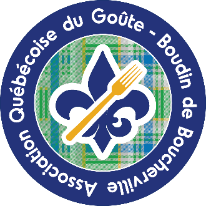 ASSOCIATION QUÉBÉCOISE DU GOÛTE-BOUDIN DE BOUCHERVILLE
Bulletin d'inscription au banquet 2023
REMISE DES PRIX DÉLYS DU MEILLEUR BOUDIN DU QUÉBEC ET ADOUBEMENTS
Le dimanche 12 novembre 2023 à 18 hres
Au Centre Multifonctionnel de Boucherville
1075 rue Lionel-Daunais – Boucherville
Coût :  150$ par personne, 140$ pour les membres (menu 6 services, vin, trou normand, taxes, pourboire inclus)Nom :	Prénom :	Adresse :	Ville :		 Code postal:  Téléphone:  Courriel: 	CHOIX :    Repas :       Boudin classique						       Option Sans boudin*(voir menu) (Nombre limitéRéservation:  Nombre de places réservées: *  Montant total:*S.V.P. indiquez les noms pour les places réservée à la même table. (Remplir une fiche d’inscription par personne)Envoyez votre bulletin d'inscription et votre chèque à l’adresse suivante avant le 1 novembre 2023 à:Association Québécoise du Goûte-Boudin de Boucherville459 des Alouettes, Boucherville, QC.J4B 5E9boucherville@goute-boudin-quebec.ca*Virement interac : boucherville@goute-boudin-quebec.caRéponse pour le virement interac :                boudin